TUGAS – BARCODE KARTU SOAL AUGMENTED REALITYNama			: 
NIM			: Kompetensi Dasar (KD) 	:  Barcode AR		: 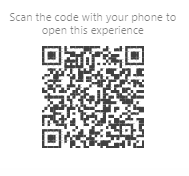 